「スクールNEWS」の登録方法について保護者の皆様へ各学年の登録はしていただきましたが、所属するクラスの登録をお願いいたします。【メールアドレスの登録】①以下の宛先に空メールを送信します。touroku@k2.education.saga.jp※@k.education.saga.jpのドメインからメールに記載しているURLにアクセスすると、「受信登録」画面が表示されます。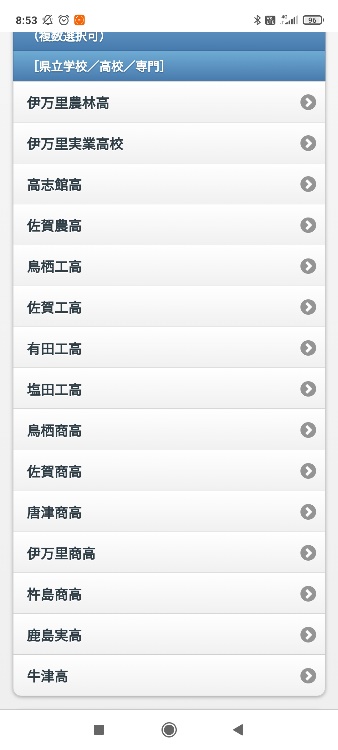 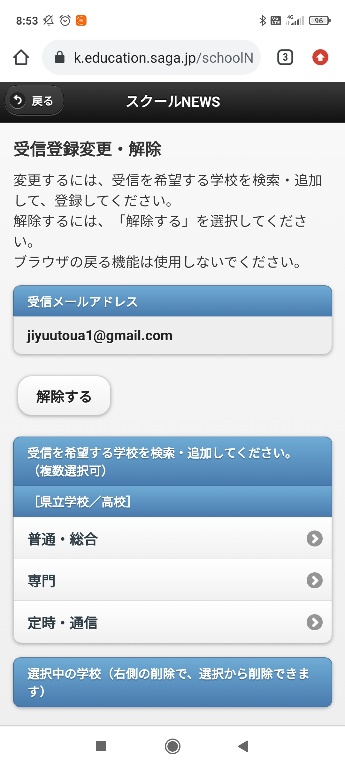 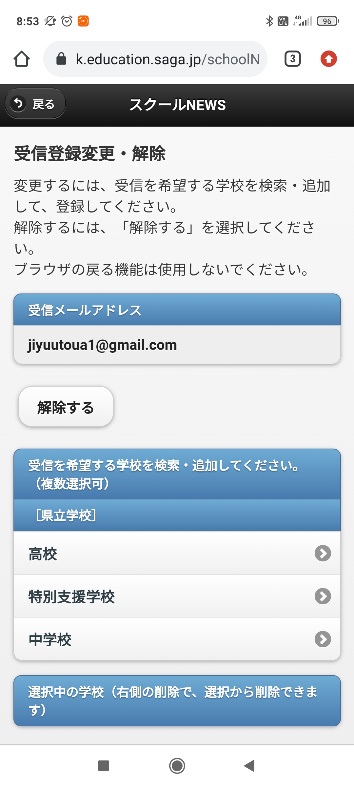 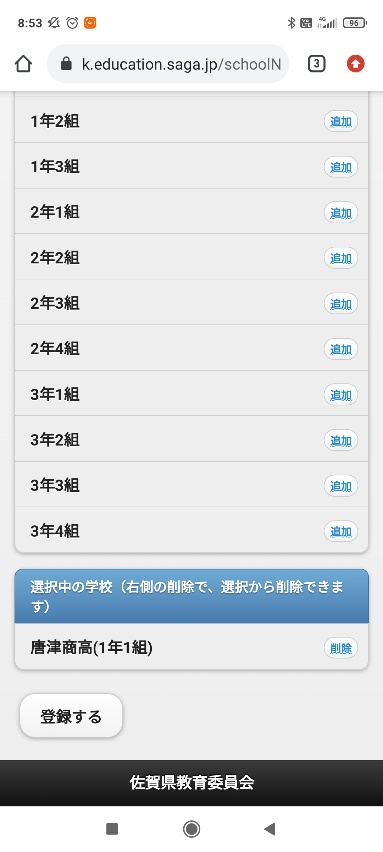 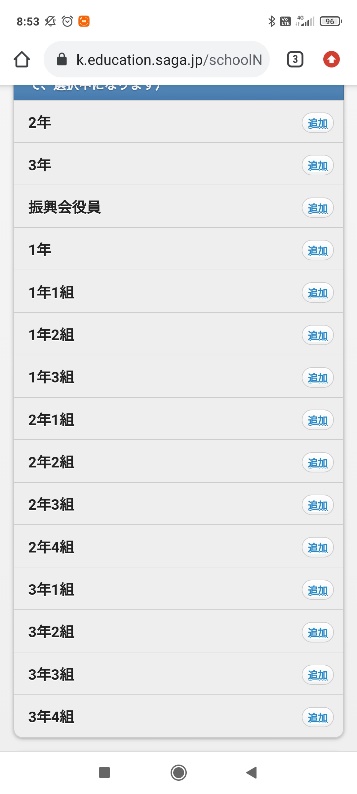 